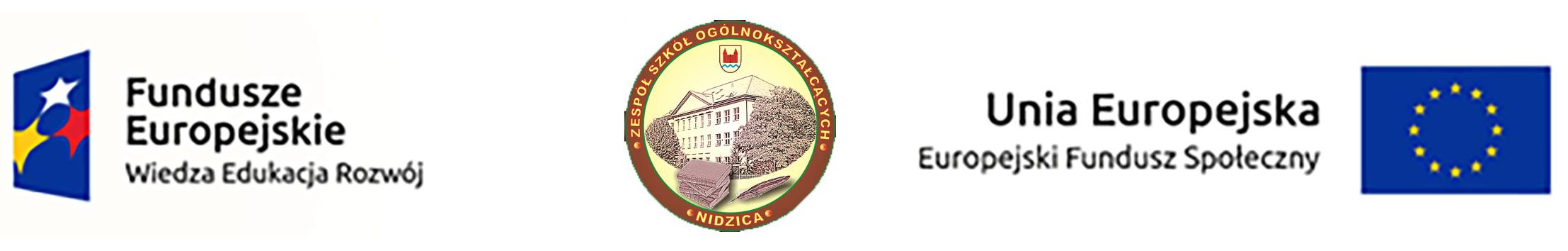 CONSTRUCTION OF CARBOHYDRATES - SOLVING TASKS work card 1. Write molecular, condense and structural formulas of hydrocarbons:a)  2,2,3-trimethyl pentane,b)  2,4,5-trimethylhex-2-ene,c)  methylcyclopentane,d)  cis-pent-2-en,e) benzene,f) naphthalene.2. Write IUPAC names of hydrocarbons:                       CH3-CH2                                                  ׀a)   CH3-CH2- CH –CH - CH2-CH3                       ׀       ׀                              CH3  CH3                                CH3                                               ׀ b)              CH3-CH- C –CH =C-CH2- CH3                       ׀             ׀       ׀                       CH3  CH3        CH3                               CH3                                                ׀ c)                CH3-CH- CH –C≡C-CH3,           d)                                  ׀                        CH3           e)                                                                                                 f)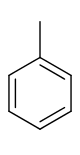 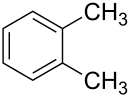 3. For trans-hex-2-en write an example of (condense formulas and IUPAC names):a) homologue,b) chain isomer,c) position isomer - the position of the bond, d) geometric isomer.4. Write order of atoms of carbon in chemical compound:	                    CH3      CH3 CH2CH(CH3) CH3                                ׀           ׀      ׀       CH3- CH2 - C - CH -CH-CH׀              ׀    ׀                                                 CH3 CH3          CH2 - CH3            5. For chemical compound with molecular formula C4H8 write condense formulas and IUPAC names of all its isomers.6. Draw a semi-structural formula of the octane isomer, which contains one quaternary carbon atom, one tertiary carbon atom, one secondary carbon atom and the corresponding number of primary carbon atoms.BUDOWA WĘGLOWODORÓW - ROZWIĄZYWANIE ZADAŃ karta pracy1. Podaj wzory sumaryczne, grupowe i strukturalne węglowodorów: a) 2,2,3-trimetylopentan, b) 2,4,5-trimetyloheks-2-en, c) metylocyklopentan, d) cis-pent-2-en,e) benzen,f) naftalen.2. Podaj nazwy systematyczne węglowodorów:                       CH3-CH2                                                   ׀a)   CH3-CH2- CH –CH - CH2-CH3,                        ׀       ׀                              CH3  CH3                                CH3                                               ׀ b)              CH3-CH- C –CH =C-CH2- CH3                       ׀             ׀       ׀                        CH3  CH3       CH3                               CH3                                                ׀ c)                CH3-CH- CH –C≡C-CH3,           d)                                  ׀                        CH3           e)                                                                                                 f)3. Dla trans-heks-2-enu podaj po jednym przykładzie (wzory grupowe i nazwy systematyczne):a) homologu,b) izomeru łańcuchowego,c) izomeru położeniowego - położenia wiązania, d) izomeru geometrycznego.4. Określ rzędowość atomów węgla w związku:	                   CH3       CH3 CH2CH(CH3) CH3                               ׀            ׀      ׀       CH3- CH2 - C - CH -CH-CH׀              ׀     ׀                                              CH3 CH3          CH2 - CH3            5. Dla związku o wzorze sumarycznym C4H8 podaj wzory grupowe i nazwy systematyczne wszystkich jego izomerów.6. Narysuj wzór półstrukturalny izomeru oktanu, który zawiera jeden IV - rzędowy atom węgla, jeden III- rzędowy atomy węgla, jeden II-rzędowy atom węgla i odpowiednią liczbę I-rzędowych atomów węgla.  